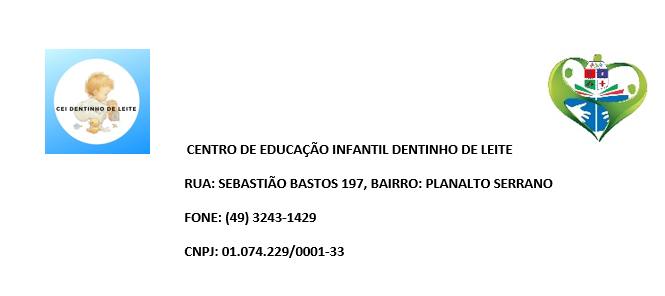                                    PRÉ- ESCOLAR I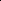 